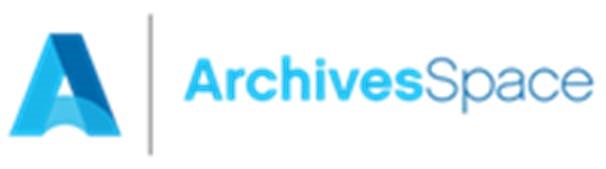 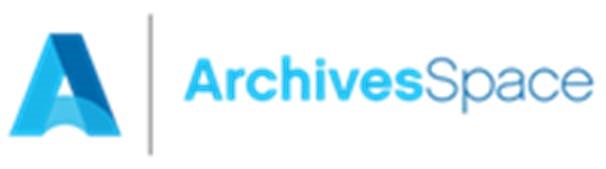 WORKSHOP forArchivesSpace Member ForumAugust 2, 2019SCHEDULE AT A GLANCEControlling Data in ArchivesSpaceAgenda and Workbook:    1:00 pm Introductions – Learning objectives   1:15 pm Authorities overview—Agent records -- EXERCISE 1  2:20 pm Subject records – Merging authority records -- EXERCISE 2   2:55 pm BREAK (10 minutes)   3:05 pm Controlled values lists -- Default values – Default note order ‐ EXERCISE 3  3:25 pm Container management – Location records – Additional location and space management functions